Algebra 2 Honors- Week 17 HomeworkMonday -  Zombie Apocalypse Exponential Models AssignmentWrite a scenario, either with zombies or your choice, for each function model.1.	2. 		3. 	4. Graph the first four nights in each scenario on the coordinate plane.  Use different colors or symbols for each scenario.  (Your graph should have go from [-5,5] on the x axis and [-1, 260] on the y axis.)5.   			6.                                   7. 8.  Describe the similarities and differences of the graph of each function.9. We are going to investigate changes to the graph if we extend it into negative x values.  Complete the following charts for each function, , and  Graph those points on your coordinate plane.10. Write a function to describe this situation: 20 zombies invade your town.  They each attack 9 people every night.  How many will there be in 3 nights?11. Write a chart to describe the number of zombies left in this situation: There are 100 zombies in your town.  People have gotten smart and have learned to stay away from the zombies so are no longer being infected.  The local militia starts killing 20% each night.  How many will be left in 3 nights? (Extra Credit: Write a function to describe this situation.)12. Write a chart to describe the number of zombies left in this situation: There are 100 zombies in your town.  They each attack one person per night.  The local militia decides to fight back and kills half of the zombies each night.  How many will be left in 3 nights?Tuesday-Exponential Graphs AssignmentDescribe the transformation.  List the domain, range and asymptote.1.  	2.       	 3.    		4. 5. Describe how the asymptote relates to the domain and range of an exponential function.Given the function,  , write a new function with the given transformations 6.a  vertical translation up 6 and a horizontal translation left 2                     7. a horizontal translation right 3 and a stretch of 48. Graph the function  using the domain {-2, -1, 0, 1, 2}.  With translations, graph ,  and  on the same coordinate plane.9.  Explain why the exponential function  has a horizontal asymptote at y = 0. 10. a) Predict what the function  would look like. b) Make a chart given the domain {-2, -1, 0, 1, 2}.  c) Do these points form your predicted graph?  d) What is ?  Explain your answer. Wednesday- Exponential Graphs Day 2 AssignmentUsing two points, sketch the graph each function.1.  		2.       	 3.    		4. 5. Using , as a model,  graph  and .  Write a description of each transformation.6. Six graphs of  are shown below where a = 1.8, 2.3, 3.2, 0.4, 0.75 and 0.31.  Label each graph with its function.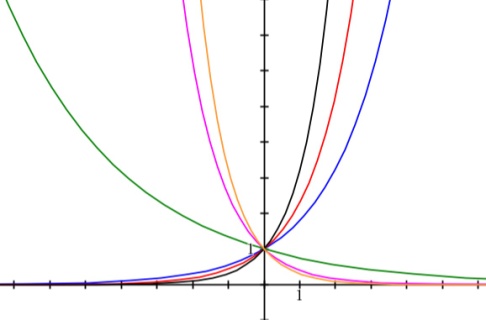 Sketch a graph of each side of the equation and estimate the solution.7. 		8.    		9. 10. Your town has an infestation of 10,000 zombies.  Each night, you and your brave friends manage to eradicate 40% of them.   	a) Write a function to fit this scenario.	b) How many zombies will be left in 4 days?	c) How many days until there are less than 500 zombies?Thursday- Simplifying Logarithms AssignmentRewrite using logarithms.1. 		2. 		3. 		4. 		Rewrite using exponents.5. 		6. 		7. 	8. Simplify the logarithm.9.		10. 		11.		12. 13. 		14. 		15.		16. 17.  What is the answer to a logarithm?18. Solve:   Friday-Exponent and Logarithm Equations AssignmentSolve Each Equation.1.  		2.         	 3.            	4.    5.  		6.         	 7.    	8.    9. Solve: .  Explain your solution.10. a) Simplify  and        b) Simplify  and        c) Explain the pattern and write a general formula for logarithms like these.11. What about    Describe the answer to this equation.12. Three zombies enter Chicago (population 207,700).  Each zombie infects two people per night.  	a)Write an function to fit this scenario.	b) How many zombies will there be in one week?	c) How long until the entire city become zombies?xf(x)0-1-2-3-4xf(x)0-1-2-3-4xf(x)0-1-2-3-4